ใบสมัครเข้ารับการฝึกอบรมประกาศนียบัตรวิชาชีพเภสัชกรรม (สาขาการบริหารจัดการผลิตภัณฑ์สมุนไพร)วิทยาลัยเภสัชกรรมสมุนไพรแห่งประเทศไทย สภาเภสัชกรรม๑. ชื่อ-นามสกุล ของผู้สมัคร ..................................................................................................................................................๒. อายุ..................................ปี  เพศ............................... สัญชาติ.................................... ๓. เลขที่ใบอนุญาตประกอบวิชาชีพเภสัชกรรม........................................................................................................................๔. ตำแหน่งในวิชาชีพ ตำแหน่งบริหารหรือหรือตำแหน่งวิชาการ (ถ้ามี) ................................................................................	........................................................................................................................................................................................๕.  สังกัดหน่วยงาน.................................................................................................................................................................     ที่ตั้งหน่วยงานเลขที่.............................อาคาร.............................................หมู่บ้าน.......................................................... 	ตำบล/แขวง..............................................อำเภอ/เขต............................................จังหวัด................................................     รหัสไปรษณีย์........................................................โทรศัพท์................................................โทรสาร...................................๖.  ที่อยู่ปัจจุบันที่ติดต่อได้สะดวก     ที่ตั้งหน่วยงานเลขที่.............................อาคาร.............................................หมู่บ้าน.......................................................... 	ตำบล/แขวง................................................อำเภอ/เขต..........................................จังหวัด................................................     รหัสไปรษณีย์........................................................โทรศัพท์............................................โทรสาร.......................................๘. คุณวุฒิการศึกษา - ระดับปริญญาตรี  ชื่อปริญญาบัตร...............................................................สาขาวิชา....................................................    ชื่อสถาบันการศึกษา.......................................................................................ประเทศ....................................................ระดับปริญญาโท  ชื่อปริญญาบัตร...............................................................สาขาวิชา....................................................    ชื่อสถาบันการศึกษา.......................................................................................ประเทศ....................................................ระดับปริญญาเอก ชื่อปริญญาบัตร...............................................................สาขาวิชา....................................................    ชื่อสถาบันการศึกษา.......................................................................................ประเทศ....................................................- อื่น ๆ ..............................................................................................................................................................................๙. ประสบการณ์การทำงาน   ๑)  ตำแหน่ง ……………………….…….........................................หน่วยงาน.............................................................................        ระยะเวลา..............................ปี   ๒)  ตำแหน่ง ……………………….…….........................................หน่วยงาน.............................................................................        ระยะเวลา..............................ปี   ๓) ตำแหน่ง ……………………….…….........................................หน่วยงาน.............................................................................        ระยะเวลา..............................ปี ๑๐. วัตถุประสงค์และความคาดหวังในการเข้ารับการฝึกอบรมในหลักสูตร ๑)  ………………………………………………………………………………………………………………………………………………………… ๒)  …………………………………………………………………………………………………………………………………………………..……… ๓)  ………………………………………………………………………………………………………………………………………..…………………๑๑. คุณสมบัติตามประกาศของหลักสูตร     (กรุณาทำเครื่องหมาย  ในช่อง  ที่ตรงกับคุณสมบัติ)     		     เป็นผู้มีใบอนุญาตประกอบวิชาชีพเภสัชกรรมที่ยังมีผล		  ไม่เคยถูกลงโทษหรือมีมลทินมัวหมองในเรื่องจรรยาบรรณวิชาชีพในระยะเวลา ๒ ปีก่อนสมัครเข้ารับการอบรม 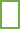  	ข้าพเจ้ามีความประสงค์จะสมัครเข้ารับการฝึกอบรมในหลักสูตรประกาศนียบัตรวิชาชีพเภสัชกรรม (สาขาการบริหารจัดการผลิตภัณฑ์สมุนไพร) ของวิทยาลัยเภสัชกรรมสมุนไพรแห่งประเทศไทย สภาเภสัชกรรม และขอรับรองตนเองว่าเป็นผู้มีคุณสมบัติ ลักษณะที่พึงประสงค์ และไม่มีลักษณะต้องห้ามดังกล่าวไว้ข้างต้นจริง และขอรับรองว่าข้อความในใบสมัครนี้ถูกต้องเป็นจริงทุกประการ หากคณะกรรมการตรวจสอบพบว่าข้อความไม่ถูกต้องเป็นจริง ข้าพเจ้ายินยอมให้ตัดสิทธิ์การสมัคร                  ขอรับรองว่าข้อมูลที่กล่าวมาข้างต้นเป็นความจริงทุกประการลงชื่อ.........................................................................ผู้สมัคร(................................................................................)วันที่ ..........................................................................หมายเหตุ* ทุกข้อสามารถพิมพ์ข้อมูลเพิ่มได้กรณีคณะกรรมการประสงค์จะขอเอกสารเพิ่มเติมจะแจ้งให้ผู้สมัครทราบ๓.	กรุณาวางไฟล์รูปถ่ายหน้าตรง ไม่สวมแว่นตาเลนส์สีเข้ม ขนาดรูป ๑.๕ นิ้ว ในกรอบมุมบน ด้านขวามือของใบสมัครแผ่นแรก ลงลายมือชื่อและบันทึกเป็นไฟล์ PDF๔. 	พิมพ์หรือเขียนข้อความว่า “สำเนาถูกต้องและขอใช้เป็นหลักฐานในการสมัคร” และลงลายมือชื่อ ในหลักฐานประกอบการสมัครทุกแผ่น แสกนและบันทึกเป็นไฟล์ PDF ก่อนนำส่งใบสมัคร๕. กำหนดชื่อไฟล์ PDF ที่บันทึกเป็นชื่อและนามสกุลผู้สมัครเป็นภาษาไทย